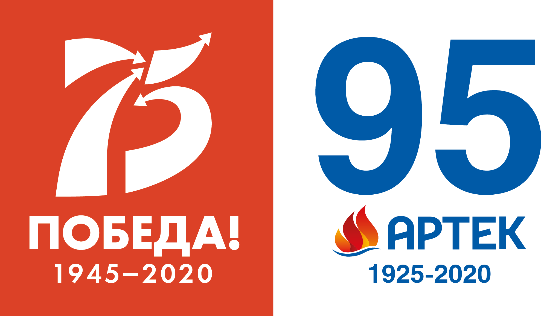 МЕЖДУНАРОДНЫЙ ДЕТСКИЙ ЦЕНТР «АРТЕК»ПРЕСС-ЦЕНТРПресс-анонсМеждународный детский центр «Артек» дает старт празднованию юбилейного года 30 января 2020 годаУчастники первой смены «Время наших открытий» – 1812 школьников из 48 субъектов России и четырех стран – соберутся все вместе, чтобы вывести «Формулу Артека». Под артековские песни разных лет дети дадут старт празднованию юбилейного года в Международном детском центре. Танцевально-интерактивное событие пройдет 31 января на Вожатской эспланаде.«Артек» готовится к своему 95-летнему юбилею, который отметит 16 июня. За несколько десятилетий четыре брезентовые палатки сменились на 37 современных корпусов, один лагерь вырос в девять! Но главный результат, с которым Международный детский центр подходит к этой дате, выражен в количестве детей, побывавших в детском центре. Это более 1,5 миллиона артековцев! Только с 2014 года артековцами стали 178 973 школьников со всего мира!«В 2020 году мы примем 43 633 ребенка, что является абсолютным рекордом за все время существования Артека», – отмечает директор «Артека» Константин Федоренко. Руководитель подчеркнул, что на новый уровень вышла международная активность «Артека»: «С 2014 г. детский центр принял более 6 300 иностранных детей, только за 2019 год эта цифра составила 2 332 ребенка из 87 стран. Это говорит о том, что наши международные образовательные программы, аналогов которым нет за рубежом, пользуются большим вниманием. «Артек» становится площадкой международных финалов детских фестивалей и конкурсов, организуемых нашими партнерами». В преддверии 95-летия легендарного лагеря с легендарной историей каждый из артековцев первой смены юбилейного года постарается ответить на вопросы: кто такой артековец? И что включает в себя понятие «Артек»? Ответ ребят станет той самой «Формулой Артека», которая неподвластна человеческому глазу и хранится в сердцах.Событие начнется с пролога, затем состоится зрелищное научное представление. Именно науке традиционно посвящена первая смена в «Артеке» – на двадцать один день все детские лагеря Центра стали пространством встречи исследователей, энтузиастов и первопроходцев. На Вожатской эспланаде артековцы развернут флаги детских лагерей «Артека», и во время интерактивного действия все вместе дадут старт юбилейному году.Завершится событие артековской массовкой. «Вальс дружбы», «Московская кадриль», «Летка-Енька», «Лавата» и другие традиционные артековские танцы, перемежающиеся с современными хитами, подарят всем радость и хорошее настроение.Финальной точкой события станет праздничный фейерверк. ДАТА И ВРЕМЯ ПРОВЕДЕНИЯ:МЕСТО ПРОВЕДЕНИЯ:31 января 2020 года, 20:00-21:30ДАТА И ВРЕМЯ ПРОВЕДЕНИЯ:МЕСТО ПРОВЕДЕНИЯ:пос. Гурзуф, МДЦ «Артек», комплекс «Вожатый».Сбор представителей СМИ в пресс-центре «Артека» 31 января в 19:30АККРЕДИТАЦИЯ СМИ+7 978 734 04 44;press@artek.orgАКТУАЛЬНЫЕ ИНТЕРНЕТ-РЕСУРСЫ «АРТЕКА»:Фотобанкhttp://artek.org/press-centr/foto-dlya-pressy/Youtube-канал: www.youtube.com/c/artekrussiaSM-аккаунты:vk.com/artekrussiawww.facebook.com/artekrussiawww.instagram.com/artekrussia/